UNIVERSITAS AHMAD DAHLANPROGRAM MAGISTER PENDIDIKAN FISIKASoal Latihan Fisika Komputasi Pra-UASUntuk rangkaian listrik berikut ini, turunkan sistem persamaan aljabar linear dan hitunglah arus listrik yang melalui setiap resistor dengan metode matriks.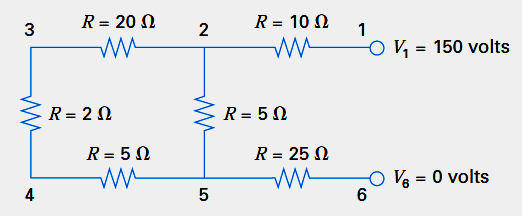 Persamaan non-linear dapat ditransformasi ke persamaan linear. Lakukan linearisasi pada persamaan berikut ini:Kemudian gunakan untuk menentukan nilai a dan b beserta ketidakpastianya dengan metode Least-Squares Regression untuk data di bawah ini:  Hitunglah integral berikut ini menggunakan (a) aturan trapezoidal, dan (b) aturan Simpon.Gunakan nilai benarnya 0,602298 dalam menghitung kesalahannya untuk n=4.A cylindrical tank of diameter D is filled with water to aheight h. Water is allowed to flow out of the tank through a hole of diameterd in the bottom of the tank. The differential equation describing the height of water in the tank as a function of time isWhere g is the acceleration due to gravity. Produce a plot of height of water in the tank as a function of time for D=10 ft, d = 6 in and ho = 30 ft. Compare your results with the analytical solutionwhere  X    0,1      0,2      0,4      0,6      0,9       1,3        1,5       1,7       1,8Y   0,75    1,25    1,45    1,25    0,85     0,55      0,35     0,28     0,18